Мастер–класс « Вместе учимся, играем».Подготовила и провела воспитатель Кузьмина Ирина Ивановна «Развитие мелкой моторики рук у детей 2-3 лет»Цель: повысить педагогическую компетентность  родителей о роли мелкой моторики в развитии речи воспитанников; научить родителей  играть  с детьми в пальчиковые игры и  игры с массажным мячом Су-Джок.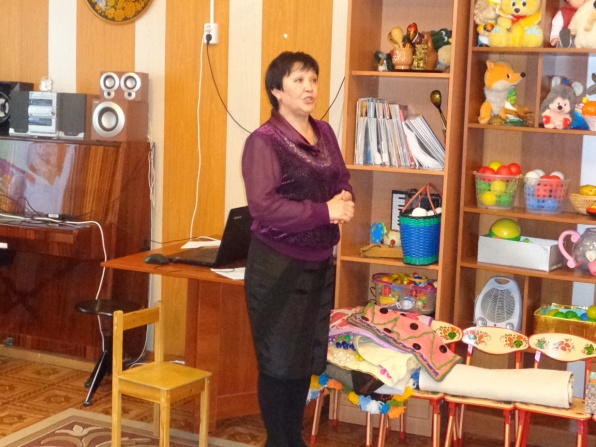 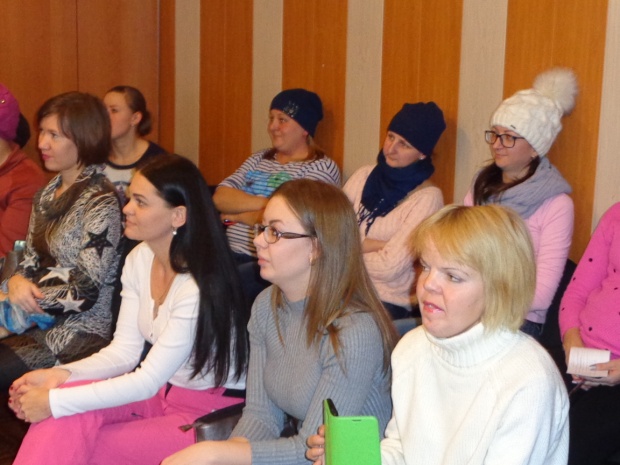 Учёными доказано, что развитие руки находится в тесной связи с развитием речи и мышлением ребёнка.   Наши предки пели детям песенки, потешки, играли в “Ладушки”, “Идёт коза”, “Сорока - белобока”,  сопровождая речь движениями рук. Современные исследования подтвердили: уровень развития речи детей находится в прямой зависимости от степени сформированности тонких движений пальцев рук. Если развитие движений пальцев отстаёт, то задерживается и речевое развитие.Поэтому начинать работу по развитию мелкой моторики надо с раннего возраста. Чтобы заинтересовать ребенка и помочь ему овладеть информацией, нужно превратить обучение в игру. Одной из форм такой работы является пальчиковая гимнастика, которая решает множество задач в развитии ребенка. Пальчиковые игры помогают развивать речь, психические процессы: внимание, память, мышление, воображение, тактильную чувствительность, мелкую моторику рук, повышают работоспособность головного мозга, снижают тревожность. Выполняя пальчиками различные упражнения, ребенок развивает мелкие движения рук. Пальцы и кисти приобретают хорошую подвижность, гибкость, исчезает скованность движений.Давайте вместе с вами поиграем в пальчиковые игры.Пальчиковая игра «Ёжик маленький»Показать родителям, как изобразить ёжика, собрав пальцы рук в замок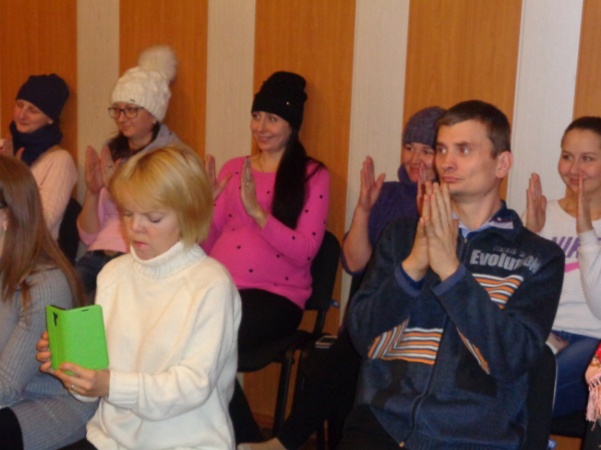 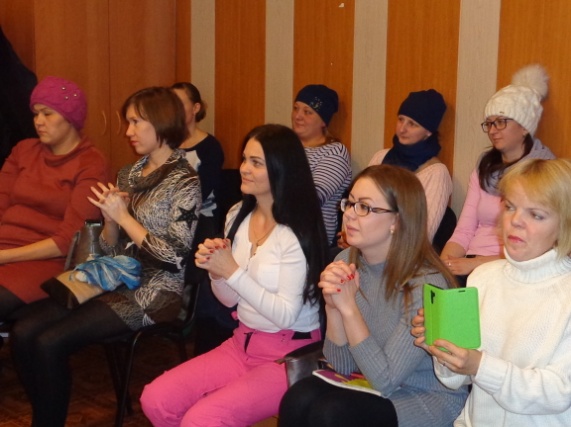 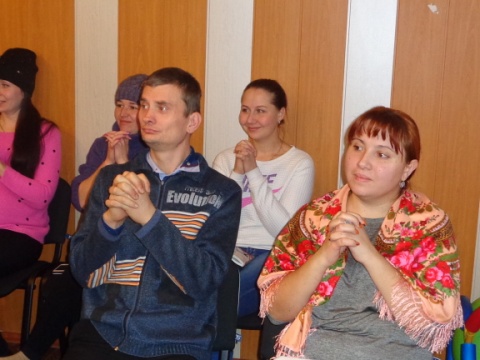 Ёжик маленький замерз,        (прижмите пальцы – ёжик убрал иголки)И в клубок свернулся.Солнце ёжика согрело – (выпрямите пальцы – ёжик показал колючки)Ёжик развернулся!Пальчиковая игра «Зайчики в кулачке»В кулачке у нас живут маленькие пальчики. (Сжимаем и разжимаем кулачки)Убежали пальчики – (Спрятали в кулачки) Прискакали зайчики  (на обеих руках показали «ушки» из указательного и среднего пальчиков).В кулачке они сидят – ушки длинные торчат ( шевелим «ушками»)Спрячем в домик пальчики – где же наши зайчики? (Спрятали пальчики в кулачки)Совет: Выбирайте пальчиковые игры короткие и играйте эмоционально с ребенком. Вначале он будет внимательно слушать, и следить за вашими действиями, затем выполнять  движения и произносить  отдельные слоги и слова одновременно с вами, а после этого начнет повторять фразы, короткие стихи, причем копируя вашу интонацию.Игры с массажным мячом   Су-Джок.В настоящее время появилось разнообразие атрибутов для пальчиковой гимнастики и игр. Очень полезен в таких играх массажный мяч  Су-Джок. Ребристая игольчатая поверхность мяча воздействует на нервные окончания, улучшает приток крови и активизирует кровообращение и в  процессе игровой деятельности у детей развивается мелкая моторика рук и происходит массаж пальцев. Такой массаж оказывает благотворное влияние на весь организм ребенка. Мячи - массажеры просты в обращении и доступны в любой момент.«Веселая игра»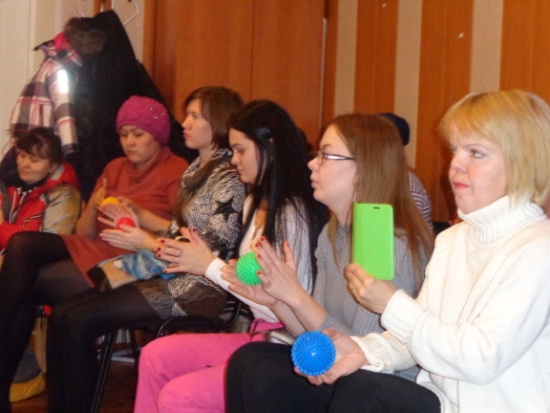 В ручку правую возьмём, В кулачок его сожмем.Раз сжимаем, два сжимаемШарик мы не выпускаем                                В ручку левую возьмем,В кулачок его сожмём.Раз сжимаем, два сжимаемШарик мы не выпускаем.( Выполняем движения в соответствии с текстом).«Ёжик маленький» (Упражнение выполняется сначала на правой руке, затем на левой.)Ежик маленький замерз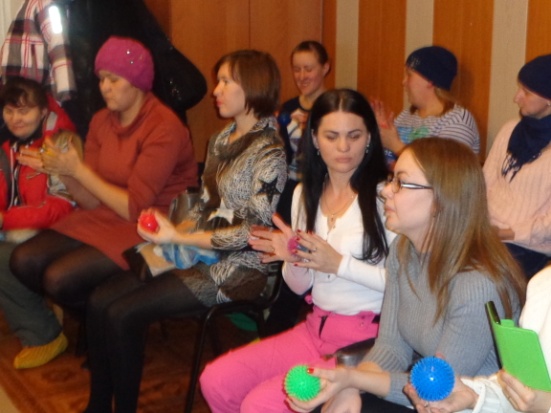 и в клубок свернулся. (Крепко сжать шарик ладонью)Солнце ежика согрело, Ежик развернулся. (Открыть ладонь и показать шарик).Сегодня мы познакомили вас лишь с малой частью того, чем Вы можете заниматься с ребёнком дома. Включайте свое творчество, выдумку и самое главное, как можно больше общайтесь со своим ребенком.Желаем успехов Вам и вашим детям!